Manchester and District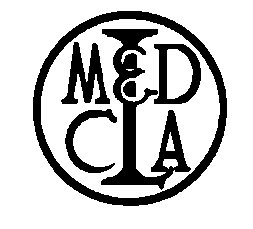 Ladies’ Cycling Association Saturday 4th May 2024  Ladies Open Handicapped and Men’s Invitation 10-mile Time TrialPromoted for and on behalf of Cycling Time Trials under their Rules & Regulations. Handicapped using standard tables, using fastest time since 1st Jan 2023, or if none ridden, fastest time in last 3 years.Event Organiser: Heather West, 49 Grendale Avenue, Hazel Grove, Stockport, Cheshire, SK7 6LJTel: 07800854203Timekeepers: start Mrs J Green/ finish Mr M Jackson	First rider off at 14:01 pmHeadquarters: Goostrey Village Hall, Main Road, Goostrey, Crewe, CW4 8PESigning on and collection of numbers will be in the hall with numbers available from a table from 12.00pm onwards. Please note each rider must sign-on when collecting their number, and sign-off when returning it. Failure to do so will result in that rider being classified as DNF.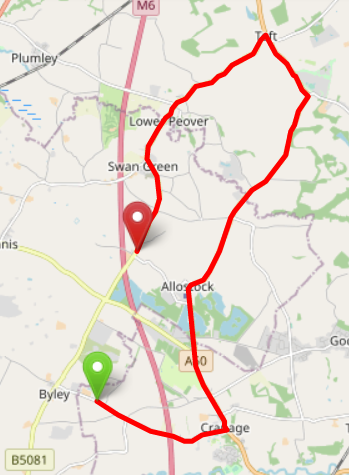 Course Details - J4/20 – 10 milesSTARTOn Moss Lane (Byley) adjacent to far gate post at first field gate on left after Lowes Farm Shop	0.000 mProceed eastwards to: -A50 Cranage (CAUTION when turning left onto the A50)	1.616 mTurn left along the A50 to: -	Toft Corner (CAUTION do not swing wide when negotiating this corner)	6.817 mLeft onto the B5081 via Smithy Green and Lower Peover to theFINISH	10.006 mapprox. 15 yds at a ‘Caution Cows’ sign about 100 yds before Wash Lane Directions from headquarters to start, and from finish back to headquartersThe route will be signposted.Allow plenty of time to cycle to the start which is approx. 5.0 miles from the HQ.To the Start - Leave the Village Hall, turn left onto Main Road. Carry on through Goostrey, turn right onto New Platt Lane (1.1-mile app). Continue to the A50 and cross with caution:- very busy road. Continue on to the Northwich Road junction, turn right along Northwich Road and over the Motorway then left onto Byley Road at The Three Greyhounds Junction (1-mile app). Proceed along Byley Raod, then left onto Moss Lane (1.1-mile approx.). The start is approximately 0.5 mile further on, a few metres past Lowes Farm Shop.To return to the HQ at the end of the time trial, continue past the finish, cross the motorway to The Three Greyhounds junction and turn left. From here again cross the motorway, turn left onto New Platt Lane, cross the A50 (caution:- very busy road). At junction turn left onto Main Road and continue through Goostrey to the village hall which is on the right just after The Crown public house.NOTESNO PARKING AT START OR FINISH OTHER THAN TIMEKEEPER VEHICLES NO MATTER HOW BRIEF. A50 Cranage & Toft Corner –You must come off your “Tri Bars” when turning onto the A50 and when turning left onto the B5081Failure to do so will disqualify you from the event and you may be reported to the District Committee for Further Disciplinary Action.PrizesCertificates to be awarded to fastest M&DLCA Vet on standard at Annual Dinner.One rider one prize, except Combination.COVID PRECAUTIONS CTT has issued a document “Covid-19 Risk Assessment 09 08 21”. If you haven’t already read this, please download from the CTT website and read carefully. https://www.cyclingtimetrials.org.uk/documents/index/covid-19 . HQ Contacts on the day- Heather West 07800854203Notes and Local RegulationsWe highly recommend you read the Risk Assessment document on the CTT District website  (https://manchester.ctt.org.uk/ ) – especially those riders who are not familiar with the course and its junctions (plus its ruts and potholes).Warnings:Care at JunctionsRiders must exercise care at all junctions. Any competitor whose riding line causes him/her to cross THE WHITE LINE when approaching or leaving a junction will be liable to disqualification and may be reported to the district committee for further disciplinary action. A competitor who swings out to the right before executing a left turn should ensure that the road behind is clear of traffic before doing so. This practice is not encouraged by the District Committee and competitors who ride in this manner are warned that in many circumstances this manoeuvre will be regarded as a contravention of regulation 47(i), (iii), (v).No ‘U’ TurnsRiders must not perform ‘U’ turns in the vicinity of the start or finish of the event. Riders observed performing ‘U’ turns will be reported to the District Committee who will consider disciplinary proceedings.Safe ridingRiding with your head down such that you do not have a good view of the road ahead is dangerous -please watch out for potholes, obstacles, and other road users. Marshalls do not have the authority to control other road users, so please take care.Helmets (CTT Reg 15) Note change to rule re: All competitorsAll competitors must wear a properly affixed helmet which must be of hard/soft shell construction. Helmets should conform to a recognised Standard as detailed in CTT Reg 15.Lights -Rear light. CTT Reg 14(i) No competitor shall be permitted to start either a Type A or Type B event unless such competitor has affixed to the rear of their machine a working rear red light, either flashing or constant, that is illuminated and in a position that is clearly visible to other road users.Front Light. CTT Reg 14(j) No competitor shall be permitted to start either a Type A or Type B eventunless such competitor has affixed to the front of their machine a working front white light, either flashing or constant, that is illuminated and in a position that is clearly visible to other road users.Other notesA competitor overtaking another must pass without receiving or giving shelter. The onus of avoiding accompanied riding shall be upon the rider overtaken. (CTT Reg 21)Riders should not warm up on the course after the event has started.LadiesMenSponsored ClubsCongleton CC: My windsock Buxton CC: Set Vallet Cycles Warrington RC: Houghton Light EngineeringM&DLCAOther M&DLCA events 2024 – see CTT website for further details, entries on-line, closing dates are 10 days before the event.Each year, the M&DLCA awards several prizes and trophies to members of the M&DLCA and affiliated clubs. Clubs can affiliate by sending £10 affiliation fee to Mavis Ross, details are on our website on the affiliation form. Any event on a ‘25’ or ‘50’ mile ‘J’ course counts for these trophies, as long as copies of the results sheet and entry form are sent to the M&DLCA BAR Secretary, K. Jackson, but the only counting ‘10’ mile events are those organised by the M&DLCA.The onus is on the rider to submit, where required, copies of the entry form and results sheet to the M&DLCA BAR Secretary before 1st October of the current season.Visit our website at http://www.mdlca.org.uk for the latest news, results and photosWe also have a Facebook page for photos and posts, and on Twitter we are @ManDLCA.LadiesLadiesLadiesLadiesMenMenCombinedCombined1st£30.001st handicap£30.001st£30.001st£30.00 each2nd £20.002nd handicap£20.002nd£20.002nd£20.00 each3rd £15.003rd handicap£15.003rd£15.003rd£15.00 eachNo.NameCatM/cClubH/CapStdStart1Claire WhitworthVRBMacclesfield Wheelers29:0114:012Jenny CastleVRBCiclosMajor.com 13:2828:5214:023Gaynor BeckettVTTCongleton CC12:2529:0114:034Lynsey AstlesVTTCongleton CC08:0428:4114:045Jill WesleyVRBMacclesfield Wheelers12:2229:3414:056Sally CunliffeVTTVelotik Racing Team09:3531:4814:067Sue SatchithanandaVRBCrewe Clarion12:2029:0914:078Tracey GregoryVTTBuxton CC9:3429:5114:089Claire HarrisonVTTCongleton CC7:3828:5714:0910Gail LoweVTTCongleton CC6:4629:2014:1011Deb Hutson-LumbVTTWrekinsport CC6:4429:5114:1112Emily MartinTTTeam Bottrill03:39N/A14:12No.NameM/cClubInvited ByStart15John LeachRBRossendale RC14:0516Anthony ShawTTTri Central UK14:0617James RobertsRBMacclesfield Wheelers14:0718David GriffithsTTCrewe Clarion Wheelers14:0819Issac RussellTTTeam PB Performance14:0920Vic TriggerTriCrewe Clarion Wheelers14:1021Phil GuyRBNorth Shropshire Wheelers14:1122Chris WilcoxTTStone Wheelers14:1223Liam KwanTTStretford Wheelers14:1324Malcom GilesRBPocomotion RC14:1425Robert GarbettTTWrekinsport CC14:1526William RenardTTMacclesfield Wheelers14:1627Geoff EdgertonTTNorth Shropshire Wheelers14:1728Mike ColeTTHuddersfield RC14:1829Simon PriceTTRuthin CC14:1930James ReesTTSKCC14:2031Adrian FoxTTCongleton CCJill Wesley14:2132Mark WilliamsRBMacclesfield Wheelers14:2233Matthew SiepenTTSeamons CC14:2334Stephen TongeRBSalford Cycling Club14:2435Nick BaileyTTCongleton CC14:2536Peter JacksonTTMacclesfield Wheelers14:2637Paul EmminsTTSalford Cycling Club14:2738Tony ClarkeRBTotal Tri Training14:2839Martin HarneyTTManchester Bicycle Club14:2940Zac WhitehallTTCongleton CC14:3041Robbie HarcourtRBCiclosMajor.comJenny Castle14:3142Nathan WhitehallTTCongleton CCClaire Harrison14:3243Alice TaylorTTCongleton CC14:3344Derek SchofieldTTRossendale CC14:3445Tim WhitefootTTCrewe Clarion Wheelers14:3546David FoxTTWarrington RC14:3647Nick GilesRBPocomotion RC14:3748Richard MarshallTTTeam Wheelguru14:3849Jarod GarringtonTTVelotik Racing TeamSally Cunliffe14:3950Paul BirkinRBBuxton CC14:4051Mike WalkerTTCongleton CCLynsey Astles14:4152Lucy RodgersTTCongleton CC14:4253Richard BowditchTTCongleton CCGail Lowe14:4354Kevin BladesTT360 Cycling14:4455Alex CritcherTTTeam Wheelguru14:4556Richard ShawTTSeamons CC14:4657Sam TaylorTTWeaver Valley CCEmily Martin14:4758David James WilliamsTTVelotik Racing Team14:48CourseDate & timeOrganiserInformationJ4/20
10 milesSaturday 25th May 
14:00Kath JacksonLadies 10-mile InvitationJ4/9
50 milesSat 15th June
14:00Ian RossM&DLCA open championship 50 (in conjunction with M&DTTA championship. All riders should enter the M&DTTA event)J2/2125 MilesSun 6th July14:00Mavis RossM&DLCA Ladies 25(in conjunction with the Weaver Valley)J2/925 milesSat 20th July14:00Mavis RossLadies 25 mile Invitation